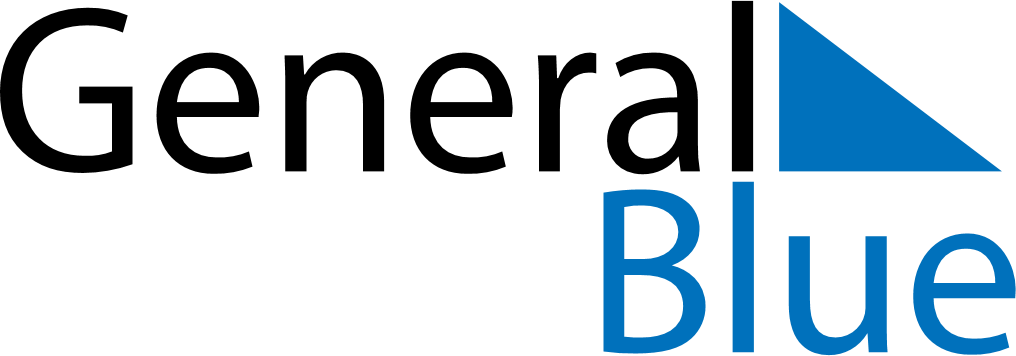 June 2024June 2024June 2024June 2024June 2024June 2024June 2024Zabol, Sistan and Baluchestan, IranZabol, Sistan and Baluchestan, IranZabol, Sistan and Baluchestan, IranZabol, Sistan and Baluchestan, IranZabol, Sistan and Baluchestan, IranZabol, Sistan and Baluchestan, IranZabol, Sistan and Baluchestan, IranSundayMondayMondayTuesdayWednesdayThursdayFridaySaturday1Sunrise: 4:21 AMSunset: 6:22 PMDaylight: 14 hours and 1 minute.23345678Sunrise: 4:20 AMSunset: 6:23 PMDaylight: 14 hours and 2 minutes.Sunrise: 4:20 AMSunset: 6:23 PMDaylight: 14 hours and 3 minutes.Sunrise: 4:20 AMSunset: 6:23 PMDaylight: 14 hours and 3 minutes.Sunrise: 4:20 AMSunset: 6:24 PMDaylight: 14 hours and 3 minutes.Sunrise: 4:20 AMSunset: 6:24 PMDaylight: 14 hours and 4 minutes.Sunrise: 4:20 AMSunset: 6:25 PMDaylight: 14 hours and 5 minutes.Sunrise: 4:20 AMSunset: 6:25 PMDaylight: 14 hours and 5 minutes.Sunrise: 4:19 AMSunset: 6:26 PMDaylight: 14 hours and 6 minutes.910101112131415Sunrise: 4:19 AMSunset: 6:26 PMDaylight: 14 hours and 6 minutes.Sunrise: 4:19 AMSunset: 6:27 PMDaylight: 14 hours and 7 minutes.Sunrise: 4:19 AMSunset: 6:27 PMDaylight: 14 hours and 7 minutes.Sunrise: 4:19 AMSunset: 6:27 PMDaylight: 14 hours and 7 minutes.Sunrise: 4:19 AMSunset: 6:27 PMDaylight: 14 hours and 8 minutes.Sunrise: 4:19 AMSunset: 6:28 PMDaylight: 14 hours and 8 minutes.Sunrise: 4:19 AMSunset: 6:28 PMDaylight: 14 hours and 8 minutes.Sunrise: 4:20 AMSunset: 6:29 PMDaylight: 14 hours and 9 minutes.1617171819202122Sunrise: 4:20 AMSunset: 6:29 PMDaylight: 14 hours and 9 minutes.Sunrise: 4:20 AMSunset: 6:29 PMDaylight: 14 hours and 9 minutes.Sunrise: 4:20 AMSunset: 6:29 PMDaylight: 14 hours and 9 minutes.Sunrise: 4:20 AMSunset: 6:29 PMDaylight: 14 hours and 9 minutes.Sunrise: 4:20 AMSunset: 6:30 PMDaylight: 14 hours and 9 minutes.Sunrise: 4:20 AMSunset: 6:30 PMDaylight: 14 hours and 9 minutes.Sunrise: 4:20 AMSunset: 6:30 PMDaylight: 14 hours and 9 minutes.Sunrise: 4:21 AMSunset: 6:30 PMDaylight: 14 hours and 9 minutes.2324242526272829Sunrise: 4:21 AMSunset: 6:31 PMDaylight: 14 hours and 9 minutes.Sunrise: 4:21 AMSunset: 6:31 PMDaylight: 14 hours and 9 minutes.Sunrise: 4:21 AMSunset: 6:31 PMDaylight: 14 hours and 9 minutes.Sunrise: 4:21 AMSunset: 6:31 PMDaylight: 14 hours and 9 minutes.Sunrise: 4:22 AMSunset: 6:31 PMDaylight: 14 hours and 9 minutes.Sunrise: 4:22 AMSunset: 6:31 PMDaylight: 14 hours and 8 minutes.Sunrise: 4:22 AMSunset: 6:31 PMDaylight: 14 hours and 8 minutes.Sunrise: 4:23 AMSunset: 6:31 PMDaylight: 14 hours and 8 minutes.30Sunrise: 4:23 AMSunset: 6:31 PMDaylight: 14 hours and 8 minutes.